Выставка рисунков«Правила движения достойны уважения»Нужно слушаться без спора указаний светофора!Нужно правила движения выполнять без возражения! 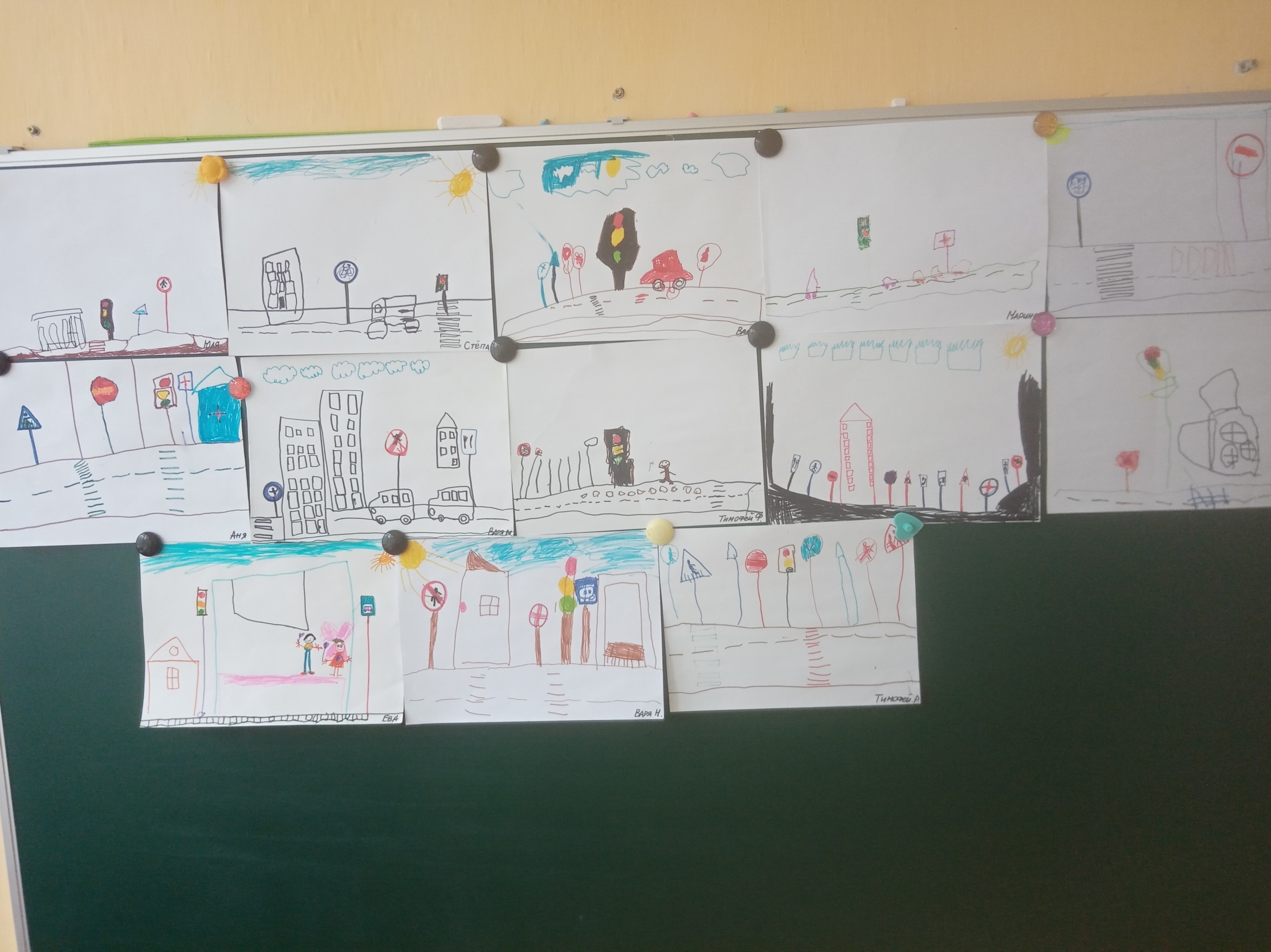 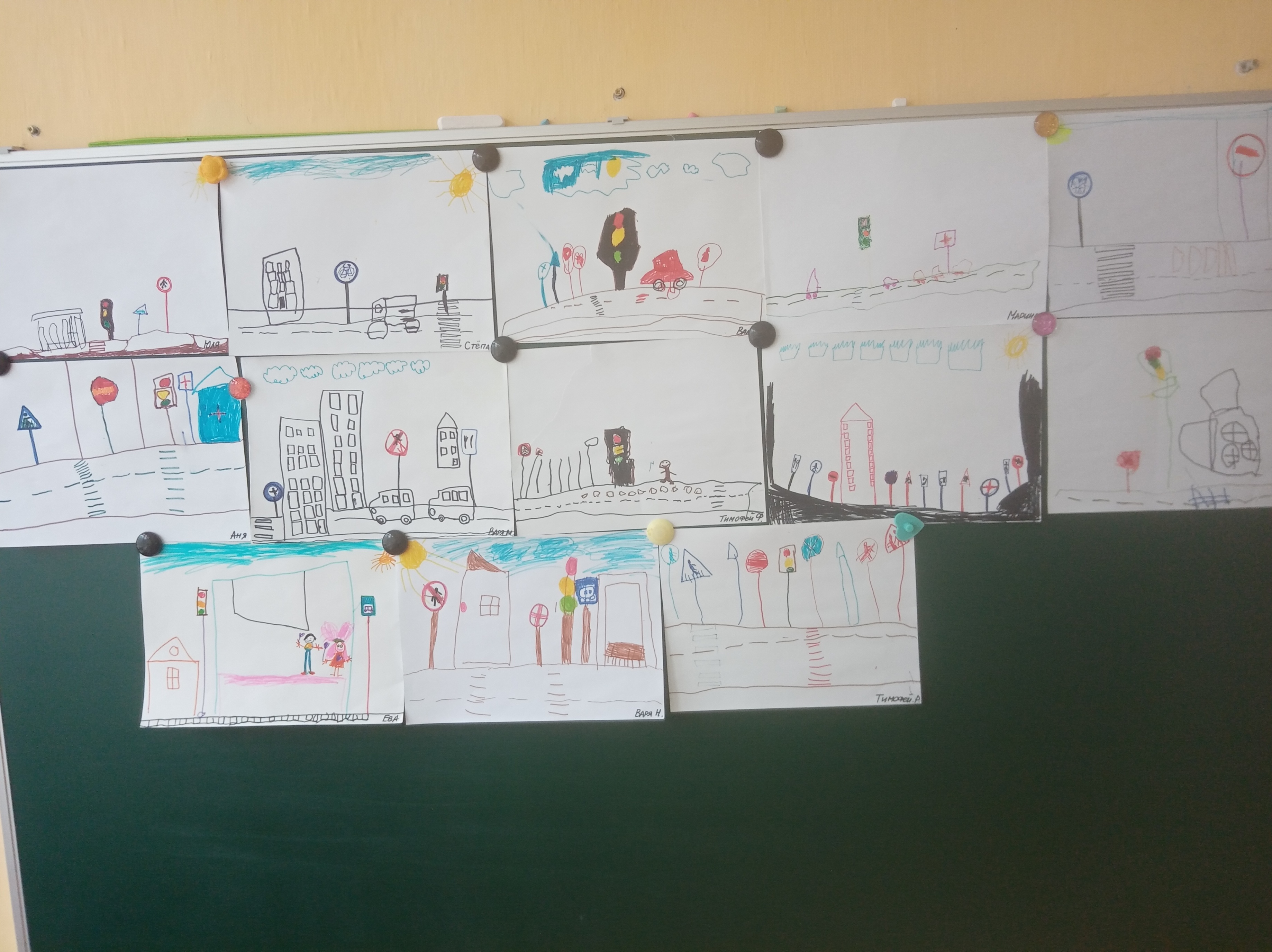 